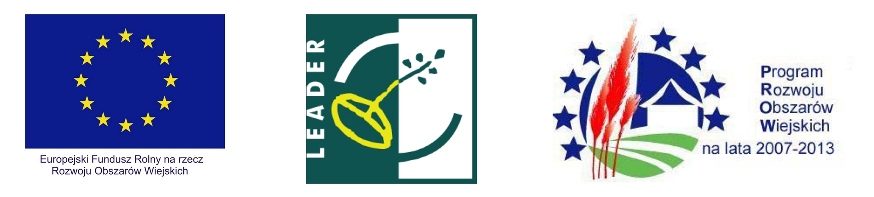 STOWARZYSZENIE SPOŁECZNEJ SAMOPOMOCY – LOKALNA GRUPA DZIAŁANIASERDECZNIE  ZAPRASZA mieszkańców, organizacje pozarządowe, sołtysów, lokalnych liderów oraz przedsiębiorców i rolników NA KONSULTACJE SPOŁECZNE  WPŁYWAJ AKTYWNIE NA ROZWÓJ GMINY  OPRACUJ Z NAMI LOKALNĄ STRATEGIĘ ROZWOJU NA LATA 2014- 2020!!!TERMIN: 25.09.2015 r. godz. 12.00MIEJSCE:  URZĄD GMINY W LUTOCINIE,  UL. PONIATOWSKIEGO 1, 09-317 LUTOCINProgram spotkania:- Rozwój lokalny kierowany przez społeczność w ramach inicjatywy LEADER - Konsultacje społeczne - Budowa Lokalnej Strategii Rozwoju na lata 2014-2020.		-Analiza i identyfikacja  głównych atutów,  szans i zagrożeń oraz problemów mieszkańców i grup społeczno - zawodowych z obszaru gminy- Analiza problemów społecznych, barier i  potrzeb mieszkańców - Identyfikacja celów i przedsięwzięć na rzecz rozwoju gminy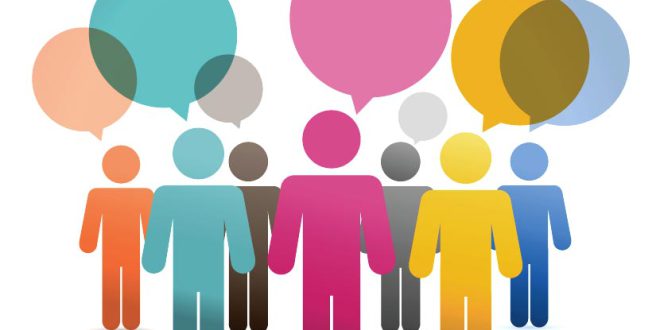 TWÓJ GŁOS JEST NA WAGĘ ROZWOJU !!!	